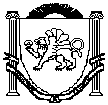 АДМИНИСТРАЦИЯЗуйского сельского поселенияБелогорского районаРеспублики КрымП О С Т А Н О В Л Е Н И ЕО внесении изменений в состав комиссии по проведениюслужебного расследования в Администрации Зуйского сельского поселения Белогорского района Республики КрымВ соответствии Трудовым кодексом Российской Федерации, Федеральным законом от 06 октября 2003 года «Об общих принципах организации местного самоуправления в Российской Федерации», руководствуясь Уставом муниципального образования Зуйское сельское поселение Белогорского района Республики Крым, а также в связи с кадровыми изменениями Администрация Зуйского сельского поселения Белогорского района Республики Крым,п о с т а н о в л я е т:1. Внести изменения в состав комиссии, утвержденной постановлением администрации Зуйского сельского поселения Белогорского района Республики Крым №219 от 11.09.2017 года следующие изменения:1.1. Изложить приложение 2 к постановлению в новой редакции (прилагается).2. Постановление вступает в силу со дня его принятия.3. Контроль за исполнением постановления оставляю за собой.Приложение к постановлению Администрации Зуйского сельского поселения Белогорского района Республики Крым от 11 сентября 2017 года № 219(в редакции постановления Администрации от 20 марта 2019 года № 61)Составкомиссии по проведению служебного расследования в Администрации Зуйского сельского поселения Белогорского района Республики КрымСОГЛАСОВАНО:Ознакомлены:Л.И. НосивецВедущий специалист сектора по правовым (юридическим) вопросам, делопроизводству, контролю и обращениям граждан20 марта 2019 годапгт. Зуя№61Председатель Зуйского сельского совета-глава администрации Зуйского сельского поселенияА. А. ЛахинПредседатель комиссии:- Сорокин Сергей Александрович – заместитель главы администрации Зуйского сельского поселения Белогорского района Республики Крым;  Заместитель председателя комиссии:- Кириленко Светлана Васильевна - заведующий сектором по вопросам муниципального имущества, землеустройства и территориального планирования;3. Секретарь комиссии:- Меметова Мария Рустемовна – заведующий сектором по правовым (юридическим) вопросам, делопроизводству, контролю и обращениям граждан;4. Члены комиссии:- Дамаскина Марина Владимировна - заведующий сектором по вопросам финансирования и бухгалтерского учета;- Рекусов Владимир Александрович - заместитель председателя Зуйского сельского совета;- Кулик Ирина Федоровна- инспектор по вопросам ЧС, ГО и охране труда МКУ «Учреждение по обеспечению деятельности органов местного самоуправления Зуйского сельского поселения Белогорский район Республики Крым»Заместитель главы администрацииЗаведующий сектором по вопросам финансирования и бухгалтерского учетаС.А. СорокинМ.В. ДамаскинаЗаведующий сектором по вопросам муниципального имущества, землеустройства и территориального планирования С.В. КириленкоЗаведующий сектором по правовым (юридическим) вопросам,делопроизводству, контролю и обращениям граждан М.Р. Меметова